[Title of Meeting]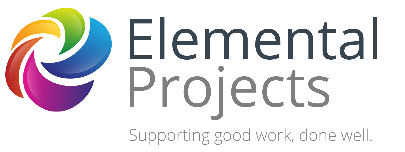 Meeting detailsMeeting participantsActions from past meetingsAgenda for this meetingSupporting documents:[list]LogisticsSummaryDate: Start & finish times: Venue: Videoconference link: Purpose: To…Required outcomes: Outcome/decisionOutcome/decisionAttendeesApologies#ActionWho & whenStatus*Comments* Status key:       = On track       = Delayed       = Issue       = Complete* Status key:       = On track       = Delayed       = Issue       = Complete* Status key:       = On track       = Delayed       = Issue       = Complete* Status key:       = On track       = Delayed       = Issue       = Complete* Status key:       = On track       = Delayed       = Issue       = CompleteItem for discussionTimeComments, decisions, actionsWho & when1. Welcome & introductions10 mins(9.00am)* [Initials] – [Initials] – [Initials] – 2. [Item description]9.10am (20 mins)* [Initials] – [Initials] – [Initials] – 3. [Item description]9.30am (10 mins)* [Initials] – [Initials] – [Initials] – 4. Other business9.40am (5 mins)* [Initials] – [Initials] – [Initials] – 5. Review required outcomes9.45am (5 mins) All required outcomes achieved Some outcomes not achieved. Actions for resolution: All required outcomes achieved Some outcomes not achieved. Actions for resolution: All required outcomes achieved Some outcomes not achieved. Actions for resolution:5. Next meeting9.50am (5 mins)Date: Start & finish times: Venue: Invitation to be sent by: [Initials] – Date: Start & finish times: Venue: Invitation to be sent by: [Initials] – Date: Start & finish times: Venue: Invitation to be sent by: [Initials] – End9.55am9.55am9.55am9.55am